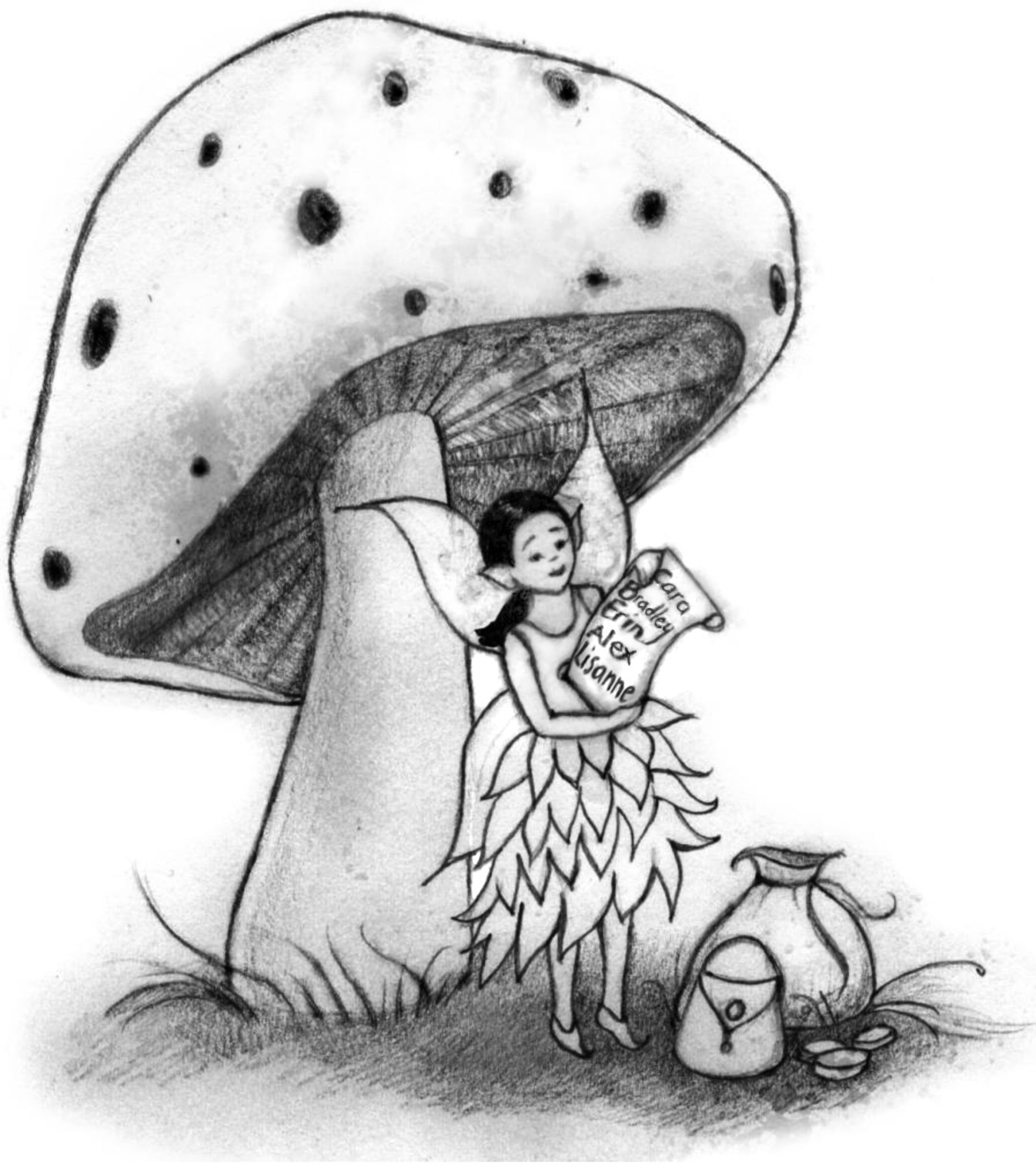 Tooth Fairy Trap: School Trivia!Here are the rules:Two trivia questions will be read over the loudspeaker each day.  Classes will have until 3:00 pm that day to send their answers to (librarian?), either by sending down a written/typed/printed paper or by sending an email.All correct answers will be placed in a daily prize raffle drawing for: (ex: a classroom gift certificate to the Scholastic Book Fair, pizza party, etc).Each morning, one homeroom from K, 1st, and 2nd grades will be selected from the correct answers of the previous day .The daily trivia questions will be listed below for your reference. 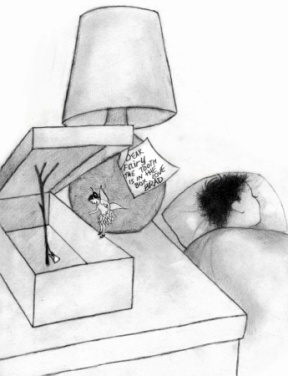 FridayWhat is Bluma’s allergy? (chapter 1)When does Faylene tell Bluma to be home by? (chapter 1)Why is Bluma not happy about visiting Bradley’s room? (chapter 2)MondayWhere did Erin hide her tooth the last time Bluma visited? (chapter 3)What happens if a tooth fairy leaves money for a fake tooth? (chapter 4)TuesdayWhat food does the hamster REALLLLLLY want? (chapter 5)How are Cara and her doll Katie the same?  How are they different? (chapter 6)How does Bluma know she’ll be back to visit Cara soon? (chapter 6)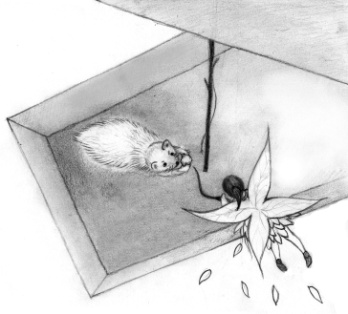 Wednesday How is Bluma able to give Sheba a full-sized bone?   (chapter 7)Why isn’t Bluma able to put money under Bradley’s pillow (chapter 8)Of what material is Bluma’s dress made?  (chapter 8)ThursdayWhat does Bluma use to brush her teeth?  (chapter 9)What three things did Bluma use to make sure her night was a success? (chapter 9)FRIDAY:  Award day! 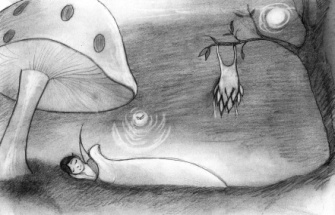 Thanks to Theresa Wordelmann, who created this trivia activity while using The Tooth Fairy Trap as part of Jeffrey Clark School’s One School/One Book program, spring 2017.